NAF British Riding Clubs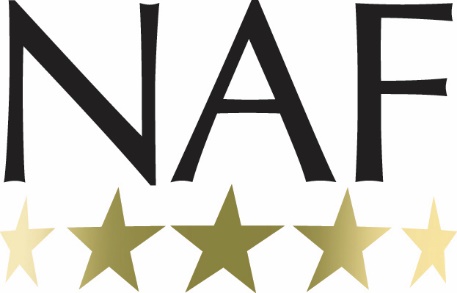 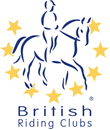 National Championships - Dressage Area Entry Form 2024Entry DetailsRiding Club:								Area:		Contact Details:Please contact the organiser for entry fees and deadlines.I agree (on behalf of the competing member/s) to be bound by the rules of British Riding Clubs. I also understand that in the unfortunate event of cancellation, refunds will be dealt with in accordance with the current Handbook. I have checked that all horses’ flu vaccinations are correct.It is the Team Manger’s responsibility to gain parental consent for juniors to participate at BRC events.CLASS DRESSAGE TESTRIDERHORSEMEMBERSHIP NOSenior Intro (Individual ONLY)Intro CSenior Prelim DressageTeam/IndividualPrelim 71.Senior Prelim DressageTeam/IndividualPrelim 132.Senior Prelim DressageTeam/IndividualPrelim 143.Senior Prelim DressageTeam/IndividualPrelim 184.Senior Open DressageTeam / IndividualNovice 241.Senior Open DressageTeam / IndividualNovice 302.Senior Open DressageTeam / IndividualNovice 233.Senior Open DressageTeam / IndividualElementary 434.Senior Riding Test (using BRC Riding Test Score Sheet 2014)Team / IndividualPrelim 121.Senior Riding Test (using BRC Riding Test Score Sheet 2014)Team / IndividualPrelim 122.Senior Riding Test (using BRC Riding Test Score Sheet 2014)Team / IndividualNovice 273.Senior Riding Test (using BRC Riding Test Score Sheet 2014)Team / IndividualNovice 274.Pick A TestIndividual ONLYMedium 61Pick A TestIndividual ONLYAdvanced Medium 92Junior Intro (Individual ONLY)Intro CJunior DressageTeam/IndividualPrelim 71.Junior DressageTeam/IndividualPrelim 132.Junior DressageTeam/IndividualPrelim 183.Junior DressageTeam/IndividualNovice 244.Junior Elementary (Individual ONLY)Elementary 43Junior Riding Test (Using BRC Riding Test Score Sheet 2014)Team / IndividualPrelim 121.Junior Riding Test (Using BRC Riding Test Score Sheet 2014)Team / IndividualPrelim 122.Junior Riding Test (Using BRC Riding Test Score Sheet 2014)Team / IndividualPrelim 123.Junior Riding Test (Using BRC Riding Test Score Sheet 2014)Team / IndividualPrelim 124.Mixed PairsBRC Pairs 51.Mixed PairsBRC Pairs 52.NameAddressDaytime ContactEmail